Kirjaudu e-palveluun osoitteessa https://goteborggsk.ist.se/goteborggsk/
Klikkaa Min sida (Oma sivuni) ja sen jälkeen Mina placeringar (Paikkani).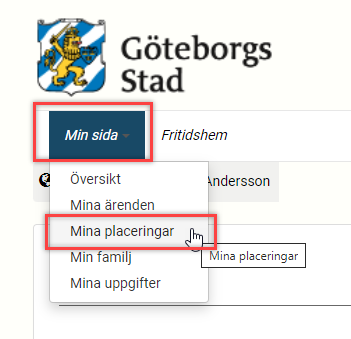 Klikkaa Säg upp platsen (Sanon paikan irti).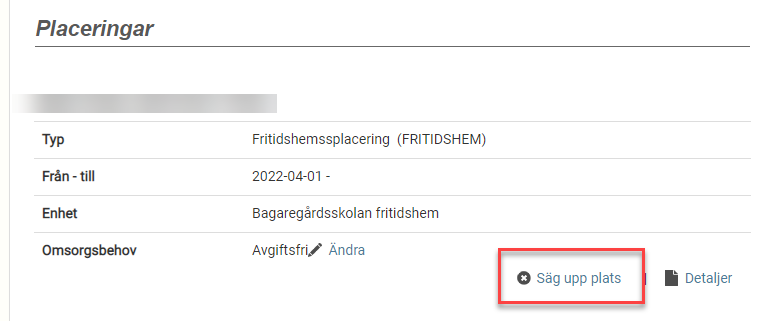 Ilmoita kohdassa Sista dag för placering viimeinen päivä vapaa-ajankodissa ja valitse kohdassa Orsak irtisanomisen syy. Klikkaa sen jälkeen Nästa (Seuraava).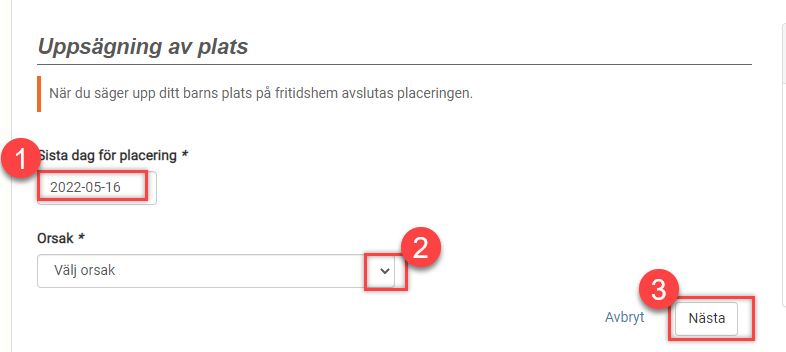 Tarkista, että tiedot pitävät paikkansa ja klikkaa sen jälkeen Säg upp platsen (Sanon paikan irti).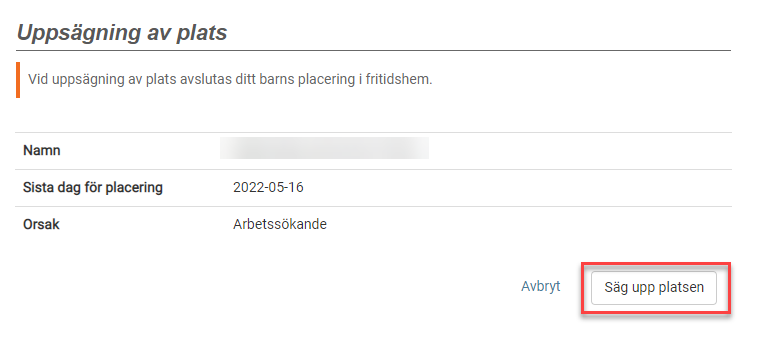 Nyt irtisanominen on rekisteröity ja lähetetty. Kun asian käsittelijä on käsitellyt irtisanomisen, saat lisäksi vahvistuksen sähköpostitse tai kirjeitse sen mukaan, onko e-palvelussa ilmoitettu sähköpostiosoite vai ei. 